Classification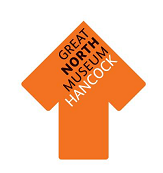 To help us to understand the different kinds of animal, scientists divide them into groups.  Join the type of animal to the right descriptionNow you have thought about what different animals are like, can you find each type of creature in the Living Planet gallery?  Write its name and draw a picture of it.What do different animals eat?One of these animals eats meat, the other eats plants.  Which do you think is which?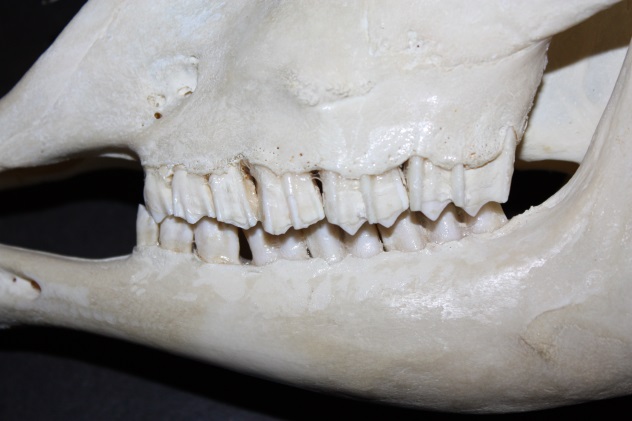 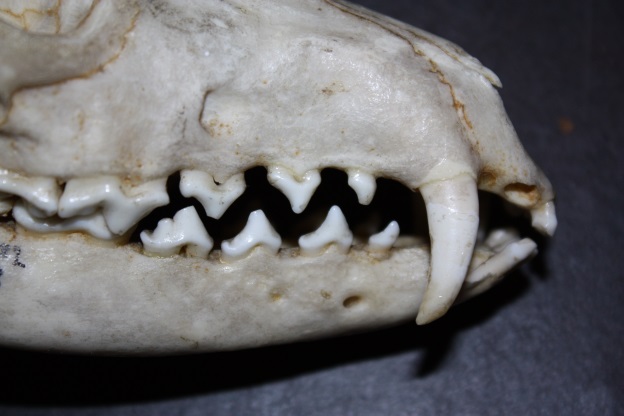 Can you find these meat eaters around the museum?  They are in the Fossil Stories gallery and the Living Planet gallery.  Tick the box when you find each one.  Keep a look out for other animals showing their teeth as you go round and see if you can work out what they eat.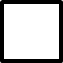 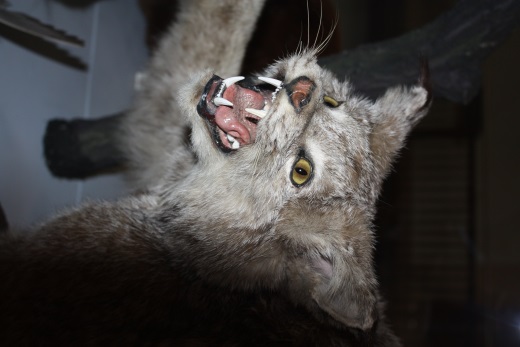 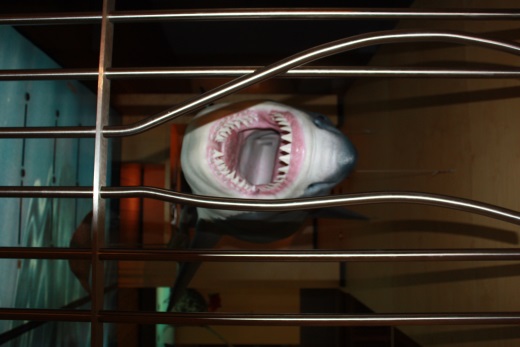 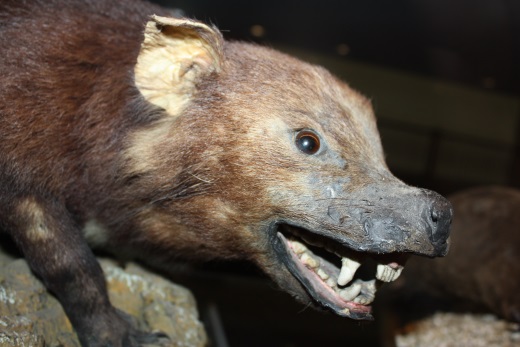 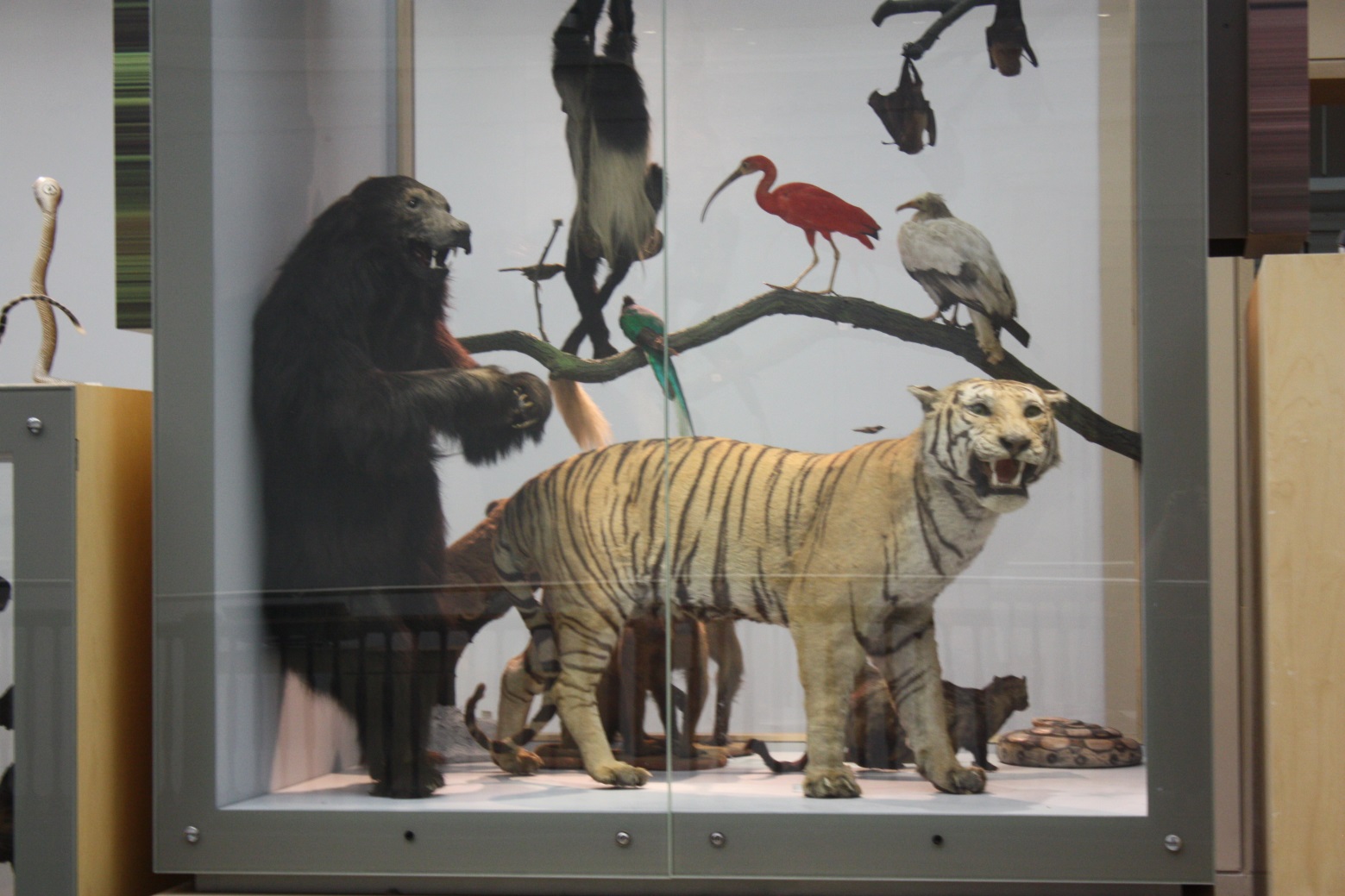 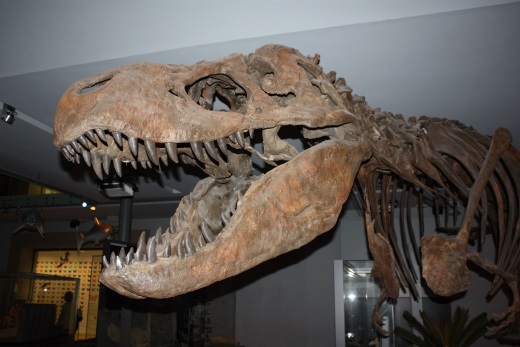 ReptilesHave feathersHave wings and 2 legsLay eggsWarm blooded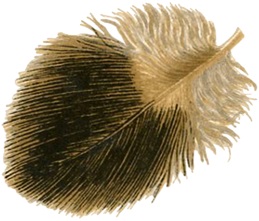 AmphibiansLive in waterBreathe with gillsHave no arms, legs, fingers or toes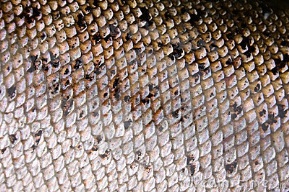 BirdsHave scales not fur or feathers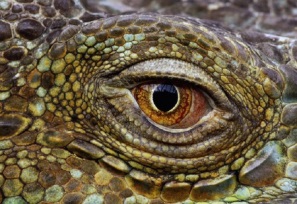 Cold bloodedMost lay eggsFishWarm blooded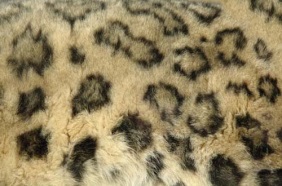 Have hair or furFeed their young with milkMammalsCold bloodedHave four legsLay eggs in water 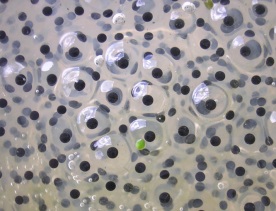 